INFORME DEL SECRETARIO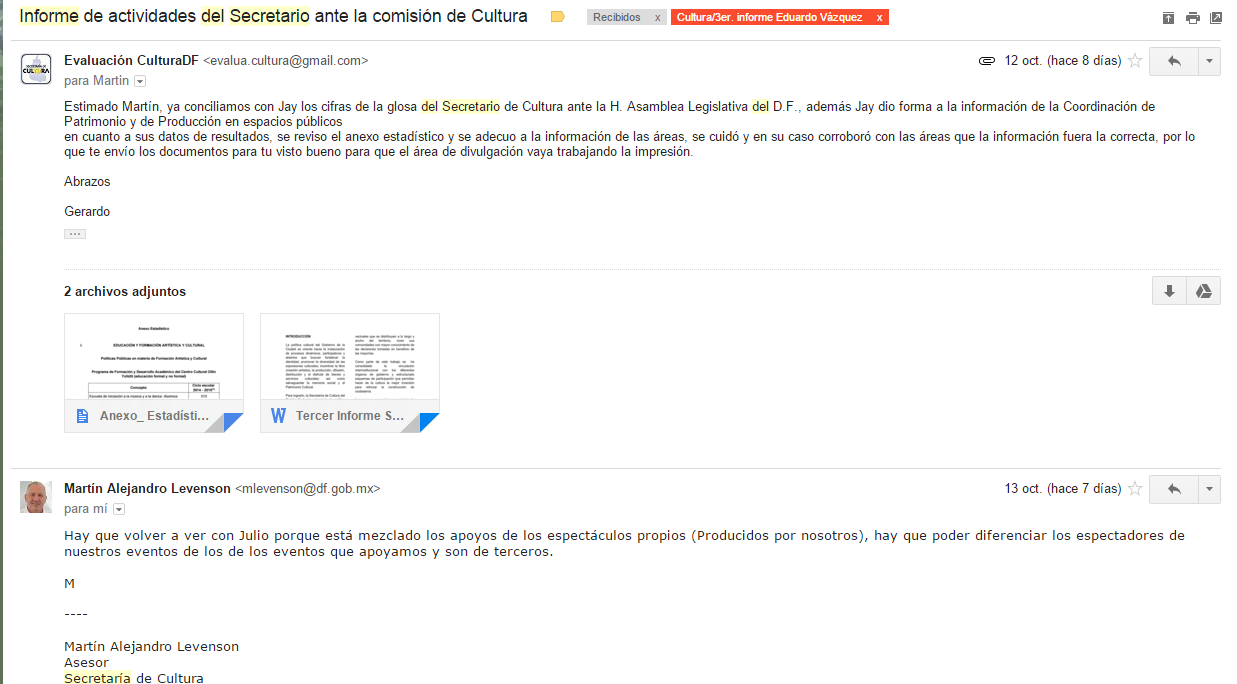 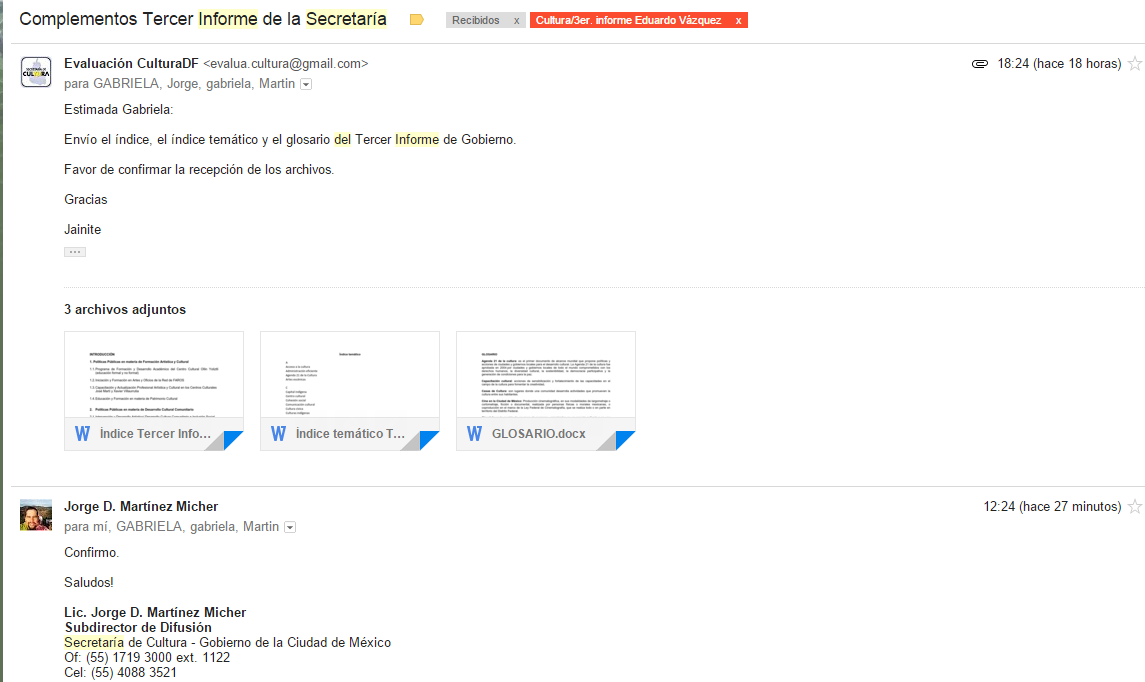 